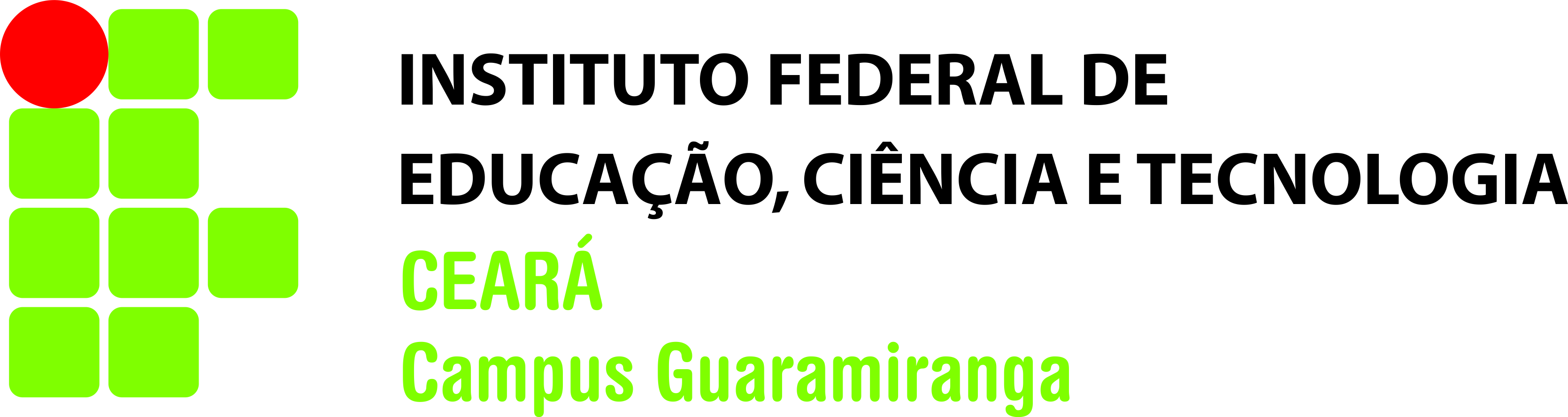 PROJETOIFCE GUARAMIRANGA: HOSPEDANDO SOLIDARIEDADE1. TÍTULO: IFCE Guaramiranga: Hospedando Solidariedade2. OBJETIVO:Planejar e executar ações para dar suporte à comunidade acadêmica e à população da cidade de Guaramiranga, minimizando os impactos econômicos e sociais causados pelas medidas restritivas, necessárias, de combate a disseminação do coronavírus, determinadas pelo governo.3. APRESENTAÇÃOAs medidas restritivas, necessárias, adotadas pelos governos em todas as esferas administrativas, visando frear a propagação do coronavírus, como o distanciamento social e a paralisação de todos os serviços considerados não essenciais, têm impactado fortemente a economia dos lugares e consequentemente provocando consideráveis alterações nos aspectos sociais da população, a exemplo da disparada no número de desempregados em várias cidades brasileiras, ocasionado pelo fechamento do comércio e serviços e pela interrupção da produção nas fábricas como medida de prevenção.Neste cenário um dos segmentos econômicos mais atingidos é o turismo,  pois o fluxo de pessoas em vários destinos geram oportunidades de negócios, pulveriza a renda e beneficia muitas famílias. O desaparecimento da atividade turística, por conta do impedimento da circulação de pessoas, também afeta todos os demais setores da economia, alterando profundamente as condições sociais e econômicas da população, que se priva do acesso aos serviços básicos necessários para a manutenção com dignidade da vida., necessitando, portanto, para a amenização da situação, do apoio governamental, da sociedade civil  e das instituições em geral.Nesta perspectiva, o Instituto Federal de Educação, Ciência e Tecnologia do Ceará – IFCE - campus Guaramiranga, de acordo com seus valores que preconiza o compromisso ético com responsabilidade social, o respeito, a transparência, a excelência e a determinação em suas ações, em consonância com os preceitos básicos de cidadania e humanismo e com os sentimentos de solidariedade, apresenta o projeto IFCE GUARAMIRANGA: HOSPEDANDO SOLIDARIEDADE, que tem por objetivo desenvolver e executar ações para dar suporte à comunidade acadêmica e à população da cidade de Guaramiranga, minimizando os impactos econômicos e sociais causados pelas medidas restritivas  de combate a disseminação do coronavírus, determinadas pelo governo.O projeto consiste no planejamento e execução de quatro frentes de trabalho voltadas à comunidade guaramiranguense, a saber:4. PROPOSTAS DE AÇÕES 1. Construção e oferta de cursos de Formação Inicial e Continuada (FIC) na modalidade EaD, de acordo com as necessidades do público de Guaramiranga, apresentadas por meio de uma sondagem prévia realizada com as secretarias do município e com líderes comunitários, nas seguintes áreas: Inglês, Música, Eventos, Informática, Administração e Restaurante & Bar. Os cursos serão ofertados por meio do Sistema de Gerenciamento de Conteúdo Google Classroom, com carga horária de 40 horas, com o objetivo de que os conhecimentos adquiridos sejam convertidos em renda para a população.2. Apoio na divulgação e comercialização dos produtos de artesãos locais, produtores da agricultura familiar e autônomos em geral, por meio da disponibilização de um servidor de hospedagem., que otimiza a comunicação entre vendedor e público consumidor por meio do whatsApp.3. Captação de Equipamentos de Proteção Individual (EPI), para os profissionais de saúde da região, ou a intermediação da produção desses EPI,s em outros campi, com matéria prima fornecida pela prefeitura de Guaramiranga.4. Arrecadação de gêneros alimentícios e material de higiene pessoal e limpeza para serem disponibilizados à comunidade e especialmente para alunos do campus.5. METODOLOGIA DO PROJETOPara o gerenciamento das ações do projeto que são: ● Cursos a distância com aulas ofertadas por meio do Sistema de Gerenciamento de Conteúdo Google Classroom nas áreas de Inglês, Música, Eventos, Informática, Administração e Restaurante & Bar. ● Doação de Equipamentos de Proteção Individual para profissionais de saúde da região. ● Distribuição de cestas básicas de gêneros alimentícios e material de higiene pessoal e limpeza à comunidade e alunos do campus. ● Apoio, via cartão virtual, na divulgação dos produtos de artesãos locais, produtores da agricultura familiar e autônomos em geral, serão adotadas 4 etapas de atividades que incluem planejamento, organização e execução das ações propostas pelo projeto.5. RESULTADOS O desenvolvimento de ações que atendam a demanda da comunidade, contribuindo para minimizar os impactos negativos, sejam eles de cunho social ou econômico, faz parte da missão do IFCE. O Projeto IFCE GUARAMIRANGA: HOSPEDANDO SOLIDARIEDADE, espera, portanto, alcançar como resultados da ação a qualificação de membros da comunidade de Guaramiranga, quanto a deter a técnica de produção de algo que possa ser revertido em renda em curto prazo. Objetiva-se ainda como resultado contribuir para a divulgação e comercialização de produtos do artesanato, da agricultura familiar e outros oriundos das diversas atividades desenvolvidas de maneira autônoma no município de Guaramiranga. O Projeto poderá ainda trazer como resultado a contribuição para minimizar o número de profissionais da saúde infectados pelo coronavírus, por meio da disponibilização de Equipamentos de Proteção Individual. A distribuição de alimentos, de material de limpeza e de higiene pessoal,  uma ação assistencial emergencial, trará aos beneficiados o conforto por ter suprido uma necessidade básica do ser humano  que é a alimentação e a higiene, condições indispensáveis para um estado físico e emocional que favoreça a busca pela manutenção da sobrevivência com a dignidade que todo cidadão tem direito.Guaramiranga-Ce, 07 de abril de 2020ETAPADESCRIÇÃO DAS ATIVIDADES1ªSondagem das necessidades da comunidade junto as secretarias municipais de Guaramiranga e líderes comunitários.2ªReunião com todos os servidores do campus para apresentação do projeto e brainstorm.3ªEstudo das viabilidades técnicas e legais das ações propostas.4ªFormação das comissões para planejamento e execução das ações propostas.5ªPlanejamento e Organização das ações6ªExecução e avaliação das ações